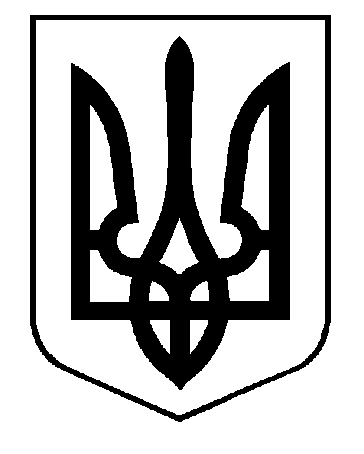 УКРАЇНА САРАТСЬКА СЕЛИЩНА РАДАБІЛГОРОД-ДНІСТРОВСЬКОГО РАЙОНУ ОДЕСЬКОЇ ОБЛАСТІРІШЕННЯПро затвердження технічної документації із землеустрою щодо встановлення (відновлення) меж земельної ділянки в натурі (на місцевості) та передачу у власність земельної ділянки громадянці Грозовій Галині Костянтинівні для будівництва та обслуговування житлового будинку, господарських будівель і споруд (присадибна ділянка), що розташована за адресою: Одеська область, Білгород-Дністровський район, с. Зоря, вул. Троїцька, 242 (в межах населеного пункту)Розглянувши заяву гр. Грозової Галини Костянтинівни, про затвердження технічної документації із землеустрою щодо встановлення (відновлення) меж земельної ділянки в натурі (на місцевості) та передачу у власність земельної ділянки для будівництва та обслуговування житлового будинку, господарських будівель і споруд (присадибна ділянка), що розташована за адресою: Одеська область, Білгород-Дністровський район, с. Зоря, вул. Троїцька, 242, витяг з Державного земельного кадастру про земельну ділянку, технічну документацію із землеустрою, враховуючи пропозиції постійної комісії селищної ради з питань земельних відносин та охорони довкілля, комунального господарства, будівництва та підприємницької діяльності, керуючись статтями 12, 40, 81, 91, 118, 121, 122, 125, 126, 186, підпунктом 5 пункту 27 розділу Х перехідних положень Земельного кодексу України,  статтею 26 Закону України «Про місцеве самоврядування в Україні», селищна радаВИРІШИЛА: 1. Затвердити технічну документацію із землеустрою щодо встановлення (відновлення) меж земельної ділянки в натурі (на місцевості) гр. Грозовій Галині Костянтинівні для будівництва і обслуговування житлового будинку, господарських будівель і споруд (присадибна ділянка), що розташована за адресою: Одеська область, Білгород-Дністровський район, с. Зоря, вул. Троїцька, 242 (в межах населеного пункту).    2. Передати у власність громадянці Грозовій Галині Костянтинівні земельну ділянку (кадастровий номер земельної ділянки 5124581100:02:001:1162) загальною площею 0,2114 га, у тому числі: рілля – 0,1263 га, малоповерхова забудова – 0,0851 га, для будівництва і обслуговування житлового будинку, господарських будівель і споруд (присадибна ділянка) із земель житлової та громадської забудови, за адресою: Одеська область, Білгород-Дністровський район, с. Зоря, вул. Троїцька, 242 (в межах населеного пункту).    3. Грозовій Галині Костянтинівні здійснити державну реєстрацію права власності на земельну ділянку відповідно до вимог чинного законодавства.4. Зобов’язати Грозову Галину Костянтинівну використовувати земельну ділянку за цільовим призначенням, суворо дотримуватися вимог земельного законодавства України.5. Попередити власника земельної ділянки, що право власності на землю може бути припинено у випадках, передбачених статтями 140, 143 Земельного кодексу України.6. Контроль за виконанням цього рішення покласти на постійну комісію селищної ради з питань земельних відносин та охорони довкілля, комунального господарства, будівництва та підприємницької діяльності.Селищний голова                                                                                   В.Д. Райчева 09 грудня 2022 року№1020-VІІІ